wpisać symbol efektu uczenia się wpisać np.: EU – egzamin ustny; EP – egzamin pisemny; T – test; P – prezentacja; PR – projekt; ES – esej; RE – referat, K – kolokwium, CS – Case Study itp. 	MAŁOPOLSKA WYŻSZA SZKOŁA EKONOMICZNA W TARNOWIE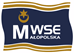 KARTA PROGRAMOWAModuł kształceniaProgramy komputerowe w rachunkowości Programy komputerowe w rachunkowości Nazwa modułu kształcenia w języku angielskimInformation Technology in AccountingInformation Technology in AccountingKierunek studiówZarządzanieZarządzanieProfil kształcenia ogólnoakademickiogólnoakademickiForma kształcenia studia niestacjonarnestudia niestacjonarnePoziom przedmiotu (podstawowy/specjalnościowy/ogólnouczelniany) specjalnościowyspecjalnościowyStatus przedmiotu (obowiązkowy/do wyboru)obowiązkowyobowiązkowyPoziom modułu kształceniaI stopień I stopień Język wykładowy polskipolskiSemestr realizacji modułuVIVILiczba punktów ECTS44Liczba godzinForma modułu: wykładForma modułu: ćwiczeniaLiczba godzin-20Jednostka realizująca moduł Katedra Finansów i RachunkowościKatedra Finansów i RachunkowościModuły poprzedzające Podstawy rachunkowości, Rachunkowość finansowa, Technologia informacyjna, Rachunkowość i podatki małej firmyPodstawy rachunkowości, Rachunkowość finansowa, Technologia informacyjna, Rachunkowość i podatki małej firmySyntetyczna charakterystyka modułuModuł ma charakter warsztatów komputerowych poświęconych tematyce narzędzi informatycznych stosowanych w jednostkach gospodarczych w prowadzeniu księgowości, ewidencji podatkowej i ubezpieczeniowej. Cele modułuPrzedstawienie studentom sposobów zastosowania technologii informatycznej wykorzystywanej w rachunkowości jednostek gospodarczych. Przedstawienie wymagań prawnych i organizacyjnych stawianych omawianym systemom informatycznym. Przedstawienie, jak za pomocą systemów komputerowych ujmować operacje gospodarcze, dokonywać wyceny oraz sporządzać sprawozdania finansowe.Opis efektów uczenia się modułu  Opis efektów uczenia się modułu  Opis efektów uczenia się modułu  Opis efektów uczenia się modułu  Opis efektów uczenia się modułu  Opis efektów uczenia się modułu  Opis efektów uczenia się modułu  Opis efektów uczenia się modułu  Symbol efektu dla modułu Osiągnięte efekty uczenia sięOsiągnięte efekty uczenia sięOsiągnięte efekty uczenia sięOdniesienie do efektów uczenia się dla kierunkuOdniesienie do efektów uczenia się dla kierunkuOdniesienie do efektów uczenia się dla kierunkuOdniesienie do efektów uczenia się dla kierunkuWiedza:Wiedza:Wiedza:Wiedza:Wiedza:Wiedza:Wiedza:W_01Student zna podstawowe funkcje systemu informatycznego w rachunkowości, wymagania prawne związane z prowadzeniem księgowości z wykorzystaniem narzędzi informatycznych. Wie jak przebiega cykl rachunkowości w programie finansowo-księgowym.Student zna podstawowe funkcje systemu informatycznego w rachunkowości, wymagania prawne związane z prowadzeniem księgowości z wykorzystaniem narzędzi informatycznych. Wie jak przebiega cykl rachunkowości w programie finansowo-księgowym.Student zna podstawowe funkcje systemu informatycznego w rachunkowości, wymagania prawne związane z prowadzeniem księgowości z wykorzystaniem narzędzi informatycznych. Wie jak przebiega cykl rachunkowości w programie finansowo-księgowym.K_W10+K_W11+K_W12+K_W10+K_W11+K_W12+K_W10+K_W11+K_W12+K_W10+K_W11+K_W12+Umiejętności:Umiejętności:Umiejętności:Umiejętności:Umiejętności:Umiejętności:Umiejętności:U_01Student potrafi skonfigurować i obsługiwać wybrany program komputerowy z zakresu finansów i księgowości oraz ewidencji podatkowej,  w szczególności potrafi przeprowadzić cykl (okres) w rachunkowości. Student potrafi skonfigurować i obsługiwać wybrany program komputerowy z zakresu finansów i księgowości oraz ewidencji podatkowej,  w szczególności potrafi przeprowadzić cykl (okres) w rachunkowości. Student potrafi skonfigurować i obsługiwać wybrany program komputerowy z zakresu finansów i księgowości oraz ewidencji podatkowej,  w szczególności potrafi przeprowadzić cykl (okres) w rachunkowości. K_U07 +K_U11+++K_U07 +K_U11+++K_U07 +K_U11+++K_U07 +K_U11+++Kompetencje społeczne:Kompetencje społeczne:Kompetencje społeczne:Kompetencje społeczne:Kompetencje społeczne:Kompetencje społeczne:Kompetencje społeczne:K_01Student rozumie rolę systemu informatycznego w usprawnieniu funkcjonowania jednostki gospodarczej oraz zapewnienia jej bezpieczeństwa informacyjnego oraz znaczenie pracy zespołowej osób obsługujących ten system. Student rozumie rolę systemu informatycznego w usprawnieniu funkcjonowania jednostki gospodarczej oraz zapewnienia jej bezpieczeństwa informacyjnego oraz znaczenie pracy zespołowej osób obsługujących ten system. Student rozumie rolę systemu informatycznego w usprawnieniu funkcjonowania jednostki gospodarczej oraz zapewnienia jej bezpieczeństwa informacyjnego oraz znaczenie pracy zespołowej osób obsługujących ten system. K_K02++K_K05+K_K02++K_K05+K_K02++K_K05+K_K02++K_K05+Kryteria oceny efektów uczenia się oraz metody ich weryfikacji Kryteria oceny efektów uczenia się oraz metody ich weryfikacji Kryteria oceny efektów uczenia się oraz metody ich weryfikacji Kryteria oceny efektów uczenia się oraz metody ich weryfikacji Kryteria oceny efektów uczenia się oraz metody ich weryfikacji Kryteria oceny efektów uczenia się oraz metody ich weryfikacji Kryteria oceny efektów uczenia się oraz metody ich weryfikacji Kryteria oceny efektów uczenia się oraz metody ich weryfikacji Symbol efektu (1)na ocenę2na ocenę3na ocenę4na ocenę4na ocenę5na ocenę6Metody weryfikacji efektów (2)W_01Nie zna podstawowych funkcji poznanego na zajęciach systemu informatycznego oraz nie zna podstawowych wymagań prawnych związanych z prowadzeniem księgowości z wykorzystaniem narzędzi informatycznych. Nie wie jak przebiega cykl rachunkowości w programie finansowo-księgowym.Wybiórczo zna funkcje poznanego na zajęciach systemu informatycznego oraz wymagania prawne związane z prowadzeniem księgowości z wykorzystaniem narzędzi informatycznych. Wiedza studenta ma charakter odtwórczy. Powierzchownie wie jak przebiega cykl rachunkowości w programie finansowo-księgowym.Zna funkcje poznanego na zajęciach systemu informatycznego oraz ważniejsze wymagania prawne związane z prowadzeniem księgowości z wykorzystaniem narzędzi informatycznych. Poprawnie wyciąga wnioski z opanowanych treści. Ma dobrą wiedzę o przebiegu cyklu rachunkowości w programie finansowo-księgowym.Zna funkcje poznanego na zajęciach systemu informatycznego oraz ważniejsze wymagania prawne związane z prowadzeniem księgowości z wykorzystaniem narzędzi informatycznych. Poprawnie wyciąga wnioski z opanowanych treści. Ma dobrą wiedzę o przebiegu cyklu rachunkowości w programie finansowo-księgowym.Bardzo dobrze zna funkcje poznanego na zajęciach systemu informatycznego oraz wymagania prawne związane z prowadzeniem księgowości z wykorzystaniem narzędzi informatycznych. Prawidłowo wyciąga wnioski z opanowanych treści. Bardzo dobrze wie jak przebiega cykl rachunkowości w programie finansowo-księgowym.Znajomość funkcji poznanego na zajęciach systemu informatycznego wykracza znacząco poza zakres przewidzianego materiału oraz bardzo dobrze zna wymagania prawne związane z prowadzeniem księgowości z wykorzystaniem narzędzi informatycznych. W aktywny sposób  wyciąga wnioski z opanowanych treści.CS, PRU_01Nie potrafi skonfigurować i obsługiwać poznanego programu komputerowego z zakresu finansów i księgowości oraz ewidencji podatkowej i nie potrafi przeprowadzić cyklu w rachunkowości.Z regularną pomocą nauczyciela potrafi skonfigurować i obsługiwać poznany program komputerowy z zakresu finansów i księgowości oraz ewidencji podatkowej oraz z regularną pomocą nauczyciela potrafi przeprowadzić cykl w rachunkowości.Potrafi skonfigurować i obsługiwać wszystkie ważniejsze funkcje poznanego programu komputerowego z zakresu finansów i księgowości oraz ewidencji podatkowej oraz z sporadyczną pomocą nauczyciela potrafi przeprowadzić cykl w rachunkowości.Potrafi skonfigurować i obsługiwać wszystkie ważniejsze funkcje poznanego programu komputerowego z zakresu finansów i księgowości oraz ewidencji podatkowej oraz z sporadyczną pomocą nauczyciela potrafi przeprowadzić cykl w rachunkowości.Potrafi w pełni skonfigurować i obsługiwać poznany program komputerowy z zakresu finansów i księgowości oraz ewidencji podatkowej oraz potrafi przeprowadzić cykl w rachunkowości.Potrafi w pełni skonfigurować i obsługiwać poznany program komputerowy z zakresu finansów i księgowości oraz ewidencji podatkowej oraz potrafi przeprowadzić cykl w rachunkowości. Potrafi rozwiązywać złożone problemy, nie objęte programem przedmiotu. CS, PRK_01Nie wykazuje zrozumienia roli systemu informatycznego w funkcjonowaniu jednostki gospodarczej ani  znaczenia jej bezpieczeństwa informacyjnego.Wykazuje niewielkie zrozumienie roli systemu informatycznego w funkcjonowaniu jednostki gospodarczej, jak również znaczenia jej bezpieczeństwa informacyjnego, również wykazuje niewielkie zrozumienie znaczenia pracy zespołowej osób obsługujących ten system.Rozumie istotę roli systemu informatycznego w funkcjonowaniu jednostki gospodarczej oraz znaczenie jej bezpieczeństwa informacyjnego, a także znaczenie pracy zespołowej osób obsługujących ten system.Rozumie istotę roli systemu informatycznego w funkcjonowaniu jednostki gospodarczej oraz znaczenie jej bezpieczeństwa informacyjnego, a także znaczenie pracy zespołowej osób obsługujących ten system.W pełni rozumie rolę systemu informatycznego w funkcjonowaniu jednostki gospodarczej oraz znaczenie jej bezpieczeństwa informacyjnego, a także znaczenie pracy zespołowej osób obsługujących ten system.W aktywny sposób prezentuje zrozumienie roli systemu informatycznego w funkcjonowaniu jednostki gospodarczej oraz znaczenia jej bezpieczeństwa informacyjnego, a także w aktywny sposób podchodzi do pracy zespołowej osób obsługujących ten system.CS, PRTreści kształcenia modułu    Treści kształcenia modułu    Forma modułu: wykładForma modułu: ćwiczeniaTeoretyczne i prawne aspekty stosowania systemów informatycznych w rachunkowości, Zasady działania systemów informatycznych w rachunkowości, Przedstawienie na praktycznych przykładach programu z zakresu finansów i rachunkowości, Przedstawienie na praktycznych przykładach programu z zakresu ewidencji kadrowo – płacowej, Przedstawienie na praktycznych przykładach programu z zakresu ewidencji środków trwałych, Przedstawienie na praktycznych przykładach programu z zakresu podatkowej ewidencji w małych firmach, Literatura podstawowaPodręcznik użytkownika programu Comarch ERP OptimaLiteratura uzupełniająca Materiały opracowane przez prowadzącego, zamieszczone na platformie 
e-learningowej: pe.mwse.edu.plMetody dydaktyczneZajęcia laboratoryjne w pracowni komputerowej, wspomagane prezentacjami multimedialnymi, prace w grupach, Case Study, dyskusje, wspólne rozwiązywanie przypadków sytuacyjnych.Nakład czasu pracy studenta w przeliczeniu na godziny i punkty ECTS Nakład czasu pracy studenta w przeliczeniu na godziny i punkty ECTS Nakład czasu pracy studenta w przeliczeniu na godziny i punkty ECTS Elementy składające się na pracę studentaIlość godzinIlość punktów ECTSUdział w wykładach Udział w ćwiczeniach 20Samodzielne studiowanie tematyki wykładów Samodzielne przygotowanie się do ćwiczeń 20Przygotowanie się do egzaminuPrzygotowanie się do zaliczenia 15Przygotowanie eseju Przygotowanie prezentacji Przygotowanie referatu Przygotowanie projektu25Inne (wymienić jakie): Case Study20Suma1004